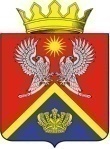 АДМИНИСТРАЦИЯ  СУРОВИКИНСКОГО МУНИЦИПАЛЬНОГО РАЙОНАВОЛГОГРАДСКОЙ ОБЛАСТИПРОЕКТПОСТАНОВЛЕНИЕОт                                                           №О внесении изменений в муниципальную программу Суровикинского муниципального района«Обеспечение коммунальными услугами жителей сельских поселений Суровикинскогомуниципального района Волгоградской области»Администрация Суровикинского муниципального района Волгоградской области постановляет: Внести в муниципальную программу Суровикинского муниципального района «Обеспечение коммунальными услугами жителей сельских поселений Суровикинского муниципального района Волгоградской области», утвержденную постановлением администрации Суровикинского муниципального района от 29.03.2021 № 230 «Об утверждении муниципальной программы Суровикинского муниципального района «Обеспечение коммунальными услугами жителей сельских поселений Суровикинского муниципального района Волгоградской области», (далее – Программа) следующие изменения:а)  в паспорте Программы:- позицию «Целевые показатели муниципальной программы, их значения на последний год реализации» изложить в следующей редакции:  «                                                                                                                     »;- позицию «Сроки и этапы реализации муниципальной программы» изложить в следующей редакции:    «                                                                                                                     »;- позицию «Объемы и источники финансирования муниципальной программы» изложить в следующей редакции:    «                                                                                                        »;б)  раздел 2 изложить в следующей редакции:  «2. Цели, задачи, сроки и этапы реализации муниципальной программыПриоритеты государственной политики в жилищно-коммунальной сфере определены в соответствии с:- Федеральным законом от 07.12.2011 № 416-ФЗ «О водоснабжении и водоотведении»;- Указом Президента Российской Федерации от 07.05.2012 № 600 «О мерах по обеспечению граждан Российской Федерации доступным и комфортным жильем и повышению качества жилищно-коммунальных услуг».Стратегическая цель государственной политики в жилищной и жилищно-коммунальной сферах - создание комфортной среды обитания и жизнедеятельности для человека, которая позволяет не только удовлетворять жилищные потребности, но и обеспечивает высокое качество жизни в целом.Основной целью муниципальной программы является повышение качества и надежности предоставляемых населению Суровикинского муниципального района жилищно-коммунальных услуг.Понятия качества и надежности жилищно-коммунальных услуг включают в себя безопасные и благоприятные условия проживания граждан в многоквартирных домах и жилых домах, бесперебойное предоставление услуг по отоплению, горячему и холодному водоснабжению, водоотведению, электроснабжению и газоснабжению, обращению с твердыми коммунальными отходами в соответствии с санитарными нормами и правилами и другими обязательными требованиями, установленными законодательством Российской Федерации.Достижение цели муниципальной программы осуществляется путем решения следующих задач:- создание условий по обеспечению качественного предоставления жилищно-коммунальной услуги по водоснабжению; - создание условий по обеспечению качественного предоставления жилищно-коммунальной услуги по подвозу воды для населения;- обеспечение энергосбережения и повышение энергетической эффективности при предоставлении жилищно-коммунальных услуг.            Муниципальная программа реализуется в один этап 2021 – 2026 годы.»; в)   раздел 6 изложить в следующей редакции:  «6. Обоснование объема финансовых ресурсов, необходимых для реализации муниципальной программы           Общий объем финансирования программы на 2021-2026 годы – 55 341,847 тыс. рублей, из них по годам и источникам финансирования:а) по годам:2021 год – 4 747,269 тыс.руб.;2022 год – 4 031,897 тыс.руб.;2023 год – 45 536,403 тыс.руб.;2024 год – 1 026,278 тыс.руб.;2025 год – 0  тыс.руб.;2026 год – 0  тыс.руб.;б) по источникам финансирования:средства федерального бюджета 0 тыс. рублей в том числе:2021 год – 0  тыс.руб.;2022 год – 0 тыс.руб.;2023 год – 0 тыс.руб.;2024 год – 0 тыс.руб.;2025 год – 0  тыс.руб.;2026 год – 0  тыс.руб.;средства бюджета Волгоградской области – 50 398,000тыс. рублей, в том числе: 2021 год – 3 598,000 тыс.руб.;2022 год – 3 000,000 тыс.руб.;2023 год – 43 800,000 тыс.руб.;2024 год – 0 тыс.руб.;2025 год – 0  тыс.руб.;2026 год – 0  тыс.руб.;средства бюджета Суровикинского муниципального района – 4 943,847 тыс. рублей, в том числе:2021 год – 1 149,269 тыс.руб.;2022 год – 1 031,897 тыс.руб.;год – 1 736,403 тыс.руб.;2024 год – 1 026,278 тыс.руб.;2025 год – 0  тыс.руб.;2026 год – 0  тыс.руб.;внебюджетные источники – 0  тыс. рублей, в том числе:2021 год – 0 тыс.руб.;год – 0 тыс.руб.;год – 0 тыс.руб.;2024 год – 0 тыс.руб.;2025 год – 0  тыс.руб.;2026 год – 0  тыс.руб.Ресурсное обеспечение муниципальной программы носит прогнозный характер. Распределение бюджетных ассигнований на реализацию муниципальной программы утверждается решением Суровикинской районной Думы о принятии бюджета Суровикинского муниципального района на очередной финансовый год и плановый период.         Мероприятия муниципальной программы и объемы её финансирования могут ежегодно уточняться при формировании проекта бюджета Суровикинского муниципального района на соответствующий финансовый год и плановый период.         Ресурсное обеспечение муниципальной программы Суровикинского муниципального района за счет средств, привлеченных из различных источников финансирования, с распределением по главным распорядителям средств бюджета района приведено в Приложении 3 к муниципальной программе.»;г)   раздел 8 изложить в следующей редакции:  «8. Перечень имущества, создаваемого (приобретаемого) в ходе реализации муниципальной программы. Сведения о правах на имущество, создаваемое (приобретаемое) в ходе реализации муниципальной программы        Закупка товаров, выполнение работ, оказание услуг для муниципальных нужд осуществляется в соответствии с законодательством Российской Федерации.         Имущество, приобретаемое в ходе реализации муниципальной  программы для муниципальных учреждений является собственностью Суровикинского муниципального района и закрепляется за учреждениями на праве оперативного управления.        Перечень имущества, создаваемого (приобретаемого) в ходе реализации муниципальной программы: - специализированная техника для подвоза воды – 1 шт.;- оборудование для доочистки воды – 3 шт.;- насосы и комплектующие, необходимые для ремонта систем водоснабжения Сысоевского и Новомаксимовского сельских поселений Суровикинского муниципального района – 9 шт.;- схема водоснабжения и водоотведения сельских поселений Суровикинского муниципального района – 1 шт.          Значения показателей «Приобретение и монтаж оборудования для доочистки воды» и «Разработка схемы водоснабжения и водоотведения сельских поселений Суровикинского муниципального района», указанные в паспорте муниципальной программы отличаются от значений, указанных в разделе муниципальной программы «Перечень имущества, создаваемого (приобретаемого) в ходе реализации муниципальной программы» в связи с невыполнением запланированных мероприятий в 2021 году.»;д) приложение 1 к Программе изложить в новой редакции согласно приложению 1 к настоящему постановлению;е) приложение 2 к Программе изложить в новой редакции согласно приложению 2 к настоящему постановлению;ж) приложение 3 к Программе изложить в новой редакции согласно приложению 3 к настоящему постановлению.     2.  Настоящее постановление вступает в силу после его подписания, подлежит официальному опубликованию в общественно-политической газете Суровикинского района «Заря» и размещению на официальном сайте администрации Суровикинского муниципального района в информационно-телекоммуникационной сети «Интернет».  Глава Суровикинского муниципального  района                                                   Р.А. Слива                 ПРИЛОЖЕНИЕ 1к постановлениюадминистрации Суровикинского муниципального районаот                   2023г. № «Приложение 1к муниципальной программеСуровикинского муниципального района«Обеспечение коммунальными услугами  жителей сельских поселений Суровикинского муниципального района Волгоградской области»ПЕРЕЧЕНЬ целевых показателей муниципальной программы Суровикинского муниципального района»ПРИЛОЖЕНИЕ 2к постановлению администрации Суровикинского муниципального районаот                  2023г. № «Приложение 2к муниципальной программеСуровикинского муниципального района«Обеспечение коммунальными услугами  жителей сельских поселений Суровикинского муниципального района Волгоградской области»ПЕРЕЧЕНЬ мероприятий муниципальной программы Суровикинского муниципального района  »ПРИЛОЖЕНИЕ 3к постановлению администрации Суровикинского муниципального районаот                  2023г. № «Приложение 2к муниципальной программеСуровикинского муниципального района«Обеспечение коммунальными услугами  жителей сельских поселений Суровикинского муниципального района Волгоградской области»РЕСУРСНОЕ ОБЕСПЕЧЕНИЕмуниципальной программы Суровикинского муниципального района за счет средств, привлеченных из различных источников финансирования, с распределением по главным распорядителям средств бюджета района»Целевые показатели муниципальной программы, их значения на последний год реализации   Разработка экспертного заключения об оценке действующих инженерных сооружений водоснабжения х. Погодин Лысовского сельского поселения Суровикинского муниципального района для целей последующей реконструкции систем водоснабжения – 1 шт.;   Реконструкция системы водоснабжения х. Погодин Лысовского сельского поселения Суровикинского муниципального района – 1 шт.;Ремонт системы водоснабжения х. Верхнесолоновский Верхнесолоновского  сельского поселения Суровикинского муниципального района – 1 шт.;Ремонт системы водоснабжения х. Сысоевский Сысоевского  сельского поселения Суровикинского муниципального района – 1 шт.;   Приобретение специализированной техники для подвоза воды – 1 шт.;   Приобретение и монтаж оборудования для доочистки воды – 6 шт.;   Приобретение насосов и комплектующих, необходимых для ремонта систем водоснабжения Сысоевского и Новомаксимовского сельских поселений Суровикинского муниципального района – 17 шт.;   Разработка схемы водоснабжения и водоотведения сельских поселений Суровикинского муниципального района – 2 шт.;    Капитальный ремонт сетей водоснабжения Новомаксимовского сельского поселения – 1 шт.Сроки и этапы         реализации муниципальной программы2021 – 2026 годы, в один этапОбъемы и источники финансирования муниципальной программы                     Общий объем финансирования программы на 2021-2026 годы составляет 55 341,847 тыс. рублей, из них по годам и источникам финансирования:а) по годам:2021 год – 4 747,269 тыс.руб.;2022 год – 4 031,897 тыс.руб.;2023 год – 45 536,403 тыс.руб.;2024 год – 1 026,278 тыс.руб.;2025 год – 0  тыс.руб.;2026 год – 0  тыс.руб.;б) по источникам финансирования:средства федерального бюджета 0 тыс. рублей в том числе:2021 год – 0  тыс.руб.;2022 год – 0 тыс.руб.;2023 год – 0 тыс.руб.;2024 год – 0 тыс.руб.;2025 год – 0  тыс.руб.;2026 год – 0  тыс.руб.;средства бюджета Волгоградской области – 50 398,000  тыс. рублей, в том числе: 2021 год – 3 598,0 тыс.руб.;2022 год – 3 000,0 тыс.руб.;2023 год – 43 800,0 тыс.руб.;2024 год – 0 тыс.руб.;2025 год – 0  тыс.руб.;2026 год – 0  тыс.руб.;     средства бюджета Суровикинского муниципального района – 4 943,847 тыс. рублей, в том числе:2021 год – 1 149,269 тыс.руб.;2022 год – 1 031,897 тыс.руб.;     2023 год – 1 736,403 тыс.руб.;2024 год – 1 026,278 тыс.руб.;2025 год – 0  тыс.руб.;2026 год – 0  тыс.руб.;    внебюджетные источники – 0 тыс. рублей, в том числе:2021 год – 0 тыс.руб.;2022 год – 0 тыс.руб.;     2023 год – 0 тыс.руб.;2024 год – 0 тыс.руб.;2025 год – 0  тыс.руб.;2026 год – 0  тыс.руб.№ п/пНаименование целевого показателяЕдиница измеренияЗначение целевых показателейЗначение целевых показателейЗначение целевых показателейЗначение целевых показателейЗначение целевых показателейЗначение целевых показателейЗначение целевых показателейЗначение целевых показателейЗначение целевых показателейЗначение целевых показателей№ п/пНаименование целевого показателяЕдиница измеренияБазовый год (отчетный)Текущий годПервый год реализации муниципальной программыВторой год реализации муниципальной программыТретий год реализации муниципальнойпрограммыЧетвертый год реализациимуниципальнойпрограммыЧетвертый год реализациимуниципальнойпрограммыПятый год реализациимуниципальнойпрограммыШестой год реализациимуниципальнойпрограммыШестой год реализациимуниципальнойпрограммы1234567899101111Муниципальная программа Суровикинского муниципального района «Обеспечение коммунальными услугами  жителей сельских поселений Суровикинского муниципального района Волгоградской области»Муниципальная программа Суровикинского муниципального района «Обеспечение коммунальными услугами  жителей сельских поселений Суровикинского муниципального района Волгоградской области»Муниципальная программа Суровикинского муниципального района «Обеспечение коммунальными услугами  жителей сельских поселений Суровикинского муниципального района Волгоградской области»Муниципальная программа Суровикинского муниципального района «Обеспечение коммунальными услугами  жителей сельских поселений Суровикинского муниципального района Волгоградской области»Муниципальная программа Суровикинского муниципального района «Обеспечение коммунальными услугами  жителей сельских поселений Суровикинского муниципального района Волгоградской области»Муниципальная программа Суровикинского муниципального района «Обеспечение коммунальными услугами  жителей сельских поселений Суровикинского муниципального района Волгоградской области»Муниципальная программа Суровикинского муниципального района «Обеспечение коммунальными услугами  жителей сельских поселений Суровикинского муниципального района Волгоградской области»Муниципальная программа Суровикинского муниципального района «Обеспечение коммунальными услугами  жителей сельских поселений Суровикинского муниципального района Волгоградской области»Муниципальная программа Суровикинского муниципального района «Обеспечение коммунальными услугами  жителей сельских поселений Суровикинского муниципального района Волгоградской области»Муниципальная программа Суровикинского муниципального района «Обеспечение коммунальными услугами  жителей сельских поселений Суровикинского муниципального района Волгоградской области»Муниципальная программа Суровикинского муниципального района «Обеспечение коммунальными услугами  жителей сельских поселений Суровикинского муниципального района Волгоградской области»Муниципальная программа Суровикинского муниципального района «Обеспечение коммунальными услугами  жителей сельских поселений Суровикинского муниципального района Волгоградской области»Муниципальная программа Суровикинского муниципального района «Обеспечение коммунальными услугами  жителей сельских поселений Суровикинского муниципального района Волгоградской области»1Разработка экспертного заключения об оценке действующих инженерных сооружений водоснабжения х. Погодин Лысовского сельского поселения Суровикинского муниципального района для целей последующей реконструкции систем водоснабженияшт.10100000002Реконструкция системы водоснабжения х. Погодин Лысовского сельского поселения Суровикинского муниципального района шт.10100000003Ремонт системы водоснабжения х. Верхнесолоновский Верхнесолоновского сельского поселения Суровикинского муниципального района шт.10100000004Ремонт системы водоснабжения х. Сысоевский Сысоевского сельского поселения Суровикинского муниципального района шт.00000100005Приобретение специализированной техники для подвоза водышт.10100000006Приобретение и монтаж оборудования для доочистки водышт.30330000007Приобретение насосов и комплектующих, необходимых для ремонта систем водоснабжения Сысоевского и Новомаксимовского сельских поселений Суровикинского муниципального районашт.1031043000008Разработка схемы водоснабжения и водоотведения сельских поселений Суровикинского муниципального районашт.10110000009Капитальный ремонт сетей водоснабжения Новомаксимовского сельского поселения шт.0100100000№п/пНаименование основногомероприятия, мероприятияОтветственный исполнитель муниципальной программыГодреализацииОбъем и источники финансирования (тыс. рублей)Объем и источники финансирования (тыс. рублей)Объем и источники финансирования (тыс. рублей)Объем и источники финансирования (тыс. рублей)Объем и источники финансирования (тыс. рублей)Объем и источники финансирования (тыс. рублей)Объем и источники финансирования (тыс. рублей)Объем и источники финансирования (тыс. рублей)Объем и источники финансирования (тыс. рублей)Непосредственные результаты реализации мероприятия№п/пНаименование основногомероприятия, мероприятияОтветственный исполнитель муниципальной программыГодреализациивсеговсегов том числев том числев том числев том числев том числев том числев том числеНепосредственные результаты реализации мероприятия№п/пНаименование основногомероприятия, мероприятияОтветственный исполнитель муниципальной программыГодреализациивсеговсегофедеральный  бюджетфедеральный  бюджетобластной бюджетобластной бюджетместный бюджетместный бюджетвнебюджетные источникиНепосредственные результаты реализации мероприятия123455667788910Муниципальная программа Суровикинского муниципального района «Обеспечение коммунальными услугами  жителей сельских поселений Суровикинского муниципального района Волгоградской области»Муниципальная программа Суровикинского муниципального района «Обеспечение коммунальными услугами  жителей сельских поселений Суровикинского муниципального района Волгоградской области»Муниципальная программа Суровикинского муниципального района «Обеспечение коммунальными услугами  жителей сельских поселений Суровикинского муниципального района Волгоградской области»Муниципальная программа Суровикинского муниципального района «Обеспечение коммунальными услугами  жителей сельских поселений Суровикинского муниципального района Волгоградской области»Муниципальная программа Суровикинского муниципального района «Обеспечение коммунальными услугами  жителей сельских поселений Суровикинского муниципального района Волгоградской области»Муниципальная программа Суровикинского муниципального района «Обеспечение коммунальными услугами  жителей сельских поселений Суровикинского муниципального района Волгоградской области»Муниципальная программа Суровикинского муниципального района «Обеспечение коммунальными услугами  жителей сельских поселений Суровикинского муниципального района Волгоградской области»Муниципальная программа Суровикинского муниципального района «Обеспечение коммунальными услугами  жителей сельских поселений Суровикинского муниципального района Волгоградской области»Муниципальная программа Суровикинского муниципального района «Обеспечение коммунальными услугами  жителей сельских поселений Суровикинского муниципального района Волгоградской области»Муниципальная программа Суровикинского муниципального района «Обеспечение коммунальными услугами  жителей сельских поселений Суровикинского муниципального района Волгоградской области»Муниципальная программа Суровикинского муниципального района «Обеспечение коммунальными услугами  жителей сельских поселений Суровикинского муниципального района Волгоградской области»Муниципальная программа Суровикинского муниципального района «Обеспечение коммунальными услугами  жителей сельских поселений Суровикинского муниципального района Волгоградской области»Муниципальная программа Суровикинского муниципального района «Обеспечение коммунальными услугами  жителей сельских поселений Суровикинского муниципального района Волгоградской области»Муниципальная программа Суровикинского муниципального района «Обеспечение коммунальными услугами  жителей сельских поселений Суровикинского муниципального района Волгоградской области»1Разработка экспертного заключения об оценке действующих инженерных сооружений водоснабжения х. Погодин Лысовского сельского поселения Суровикинского муниципального района для целей последующей реконструкции систем водоснабженияОтдел ЖКХ администрации Суровикинского муниципального района2021000000000Создание условий по обеспечению качественного предоставления жилищно-коммунальной услуги по водоснабжению 2Реконструкция системы водоснабжения х. Погодин Лысовского сельского поселения Суровикинского муниципального районаОтдел ЖКХ администрации Суровикинского муниципального района2021749,4900000749,490749,49000Создание условий по обеспечению качественного предоставления жилищно-коммунальной услуги по водоснабжению 3Ремонт системы водоснабжения х. Верхнесолоновский Верхнесолоновского  сельского поселения Суровикинского муниципального районаОтдел ЖКХ администрации Суровикинского муниципального района2021000000000Создание условий по обеспечению качественного предоставления жилищно-коммунальной услуги по водоснабжению 4Приобретение специализированной техники для подвоза водыОтдел ЖКХ администрации Суровикинского муниципального района20211 897,779001 708,0001 708,000189,779189,77900Создание условий по обеспечению качественного предоставления жилищно-коммунальной услуги по водоснабжению5Приобретение и монтаж оборудования для доочистки водыОтдел ЖКХ администрации Суровикинского муниципального района20212 100,000001 890,0001 890,000210,000210,00000Создание условий по обеспечению качественного предоставления жилищно-коммунальной услуги по водоснабжению6Приобретение насосов и комплектующих, необходимых для ремонта систем водоснабжения Сысоевского и Новомаксимовского сельских поселений Суровикинского муниципального районаОтдел ЖКХ администрации Суровикинского муниципального района2021000000000Создание условий по обеспечению качественного предоставления жилищно-коммунальной услуги по водоснабжению7Разработка схемы водоснабжения и водоотведения сельских поселений Суровикинского муниципального районаОтдел ЖКХ администрации Суровикинского муниципального района2021000000000Создание условий по обеспечению качественного предоставления жилищно-коммунальной услуги по водоснабжению8Приобретение и монтаж оборудования для доочистки водыОтдел ЖКХ администрации Суровикинского муниципального района20223 236,666003 000,0003 000,000236,666236,66600Создание условий по обеспечению качественного предоставления жилищно-коммунальной услуги по водоснабжению9Приобретение насосов и комплектующих, необходимых для ремонта систем водоснабжения Сысоевского и Новомаксимовского сельских поселений Суровикинского муниципального районаОтдел ЖКХ администрации Суровикинского муниципального района2022558,8570000558,857558,85700Создание условий по обеспечению качественного предоставления жилищно-коммунальной услуги по водоснабжению10Разработка схемы водоснабжения и водоотведения сельских поселений Суровикинского муниципального районаОтдел ЖКХ администрации Суровикинского муниципального района2022236,3740000236,374236,37400Создание условий по обеспечению качественного предоставления жилищно-коммунальной услуги по водоснабжению11Капитальный ремонт сетей водоснабжения Новомаксимовского сельского поселения Отдел ЖКХ администрации Суровикинского муниципального района202345 360,0000043 800,00043 800,0001 560,0001 560,00000Создание условий по обеспечению качественного предоставления жилищно-коммунальной услуги по водоснабжению12Приобретение насосов и комплектующих, необходимых для ремонта систем водоснабжения Сысоевского и Новомаксимовского сельских поселений Суровикинского муниципального районаОтдел ЖКХ администрации Суровикинского муниципального района2023176,4030000176,403176,40300Создание условий по обеспечению качественного предоставления жилищно-коммунальной услуги по водоснабжению13Ремонт системы водоснабжения х. Сысоевский Сысоевского  сельского поселения Суровикинского муниципального районаОтдел ЖКХ администрации Суровикинского муниципального района20241 026,27800001 026,2781 026,27800Создание условий по обеспечению качественного предоставления жилищно-коммунальной услуги по водоснабжению Итого по муниципальной программе55 341,8470050 398,00050 398,0004 943,8474 943,84700Наименование муниципальной программыГод реализацииНаименование ответственного исполнителя муниципальной программыОбъемы и источники финансирования (тыс. рублей)Объемы и источники финансирования (тыс. рублей)Объемы и источники финансирования (тыс. рублей)Объемы и источники финансирования (тыс. рублей)Объемы и источники финансирования (тыс. рублей)Наименование муниципальной программыГод реализацииНаименование ответственного исполнителя муниципальной программывсегов том числев том числев том числев том числеНаименование муниципальной программыГод реализацииНаименование ответственного исполнителя муниципальной программывсегофедеральный бюджетобластной бюджетместный бюджетвнебюджетные источники12345678«Обеспечение коммунальными услугами  жителей сельских поселений Суровикинского муниципального района Волгоградской области»2021Отдел ЖКХ администрации Суровикинского муниципального района4 747,26903 598,0001 149,2690«Обеспечение коммунальными услугами  жителей сельских поселений Суровикинского муниципального района Волгоградской области»2022Отдел ЖКХ администрации Суровикинского муниципального района4 031,89703 000,0001 031,8970«Обеспечение коммунальными услугами  жителей сельских поселений Суровикинского муниципального района Волгоградской области»2023Отдел ЖКХ администрации Суровикинского муниципального района45 536,403043 800,0001 736,4030«Обеспечение коммунальными услугами  жителей сельских поселений Суровикинского муниципального района Волгоградской области»2024Отдел ЖКХ администрации Суровикинского муниципального района1 026,278001 026,27802025Отдел ЖКХ администрации Суровикинского муниципального района000002026Отдел ЖКХ администрации Суровикинского муниципального района00000Итого по муниципальной программе55 341,847050 398,0004 943,8470